                  муниципальное казенное учреждениедополнительного образования Ново-Горкинская школа искусствСОГЛАСОВАНО:                                                            УТВЕРЖДАЮ:Педагогическим советомМКУДО                                                                                           Директор МКУДО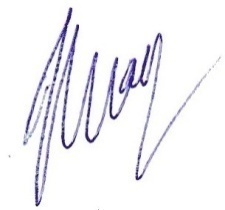  Ново-Горкинской ШИ                                                                 Ново-Горкинской ШИ  Протокол № 1                                                                                                                                                                                                                                      ____________(С.Д.Жаворонкова)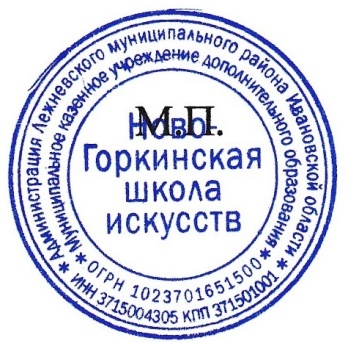 от«28» августа2020 г.                                                                                                                                                 Приказ №19 от «01» сентября 2020г.                                                                                                           Учебный план                                  МКУДО Ново-Горкинской ШИ                                             на 2020-2021 учебный годДополнительная общеобразовательная общеразвивающая   программа в области искусств«Музыкальное исполнительство» (фортепиано).Срок обучения 7лет                                                                                        УЧЕБНЫЙ ПЛАНДополнительная общеобразовательная общеразвивающая   программа в области искусств«Музыкальное исполнительство» (баян, гармонь, гитара).Срок обучения – 5 летУЧЕБНЫЙ ПЛАНДополнительнаяобщеобразовательнаяобщеразвивающая   программа в области искусств«Раннее художественно-эстетическое воспитание»(хореографическое направление)Срок обучения – 3 годаУЧЕБНЫЙ ПЛАН                                   Дополнительная общеобразовательная общеразвивающая программа в области искусств                                                                              «Хореографическое искусство»                                                                                                                                                        Срок реализации – 7 летУЧЕБНЫЙ ПЛАНДополнительная общеобразовательная общеразвивающая   программа в области искусств«Изобразительное искусство».Срок обучения – 5 летУЧЕБНЫЙ ПЛАНДополнительная общеобразовательная общеразвивающая   программа в области искусств«Основы изобразительного искусства».                                                                                                                                                                                Срок обучения – 3 годаУЧЕБНЫЙ ПЛАНДополнительная общеобразовательная общеразвивающая   программа в области искусств «Раннее художественно-эстетическое развитие (изобразительное направление)».                                                                            Срок обучения – 3 годаУЧЕБНЫЙ ПЛАНДополнительная общеобразовательная общеразвивающая   программа в области искусств«Инженерная графика».Срок обучения – 2 годаУЧЕБНЫЙ ПЛАН  по дополнительной предпрофессиональной  программе   в области искусств      «Живопись»Нормативный срок обучения – 5 летВ общей трудоемкости образовательной программы (далее – ОП) на выбор ШИ предлагается минимальное и максимальное количество часов (без учета и с учетом вариативной части). При формировании учебного плана обязательная часть в части количества часов, сроков реализации учебных предметов и количество часов консультаций остаются неизменными, вариативная часть разрабатывается ШИ самостоятельно. Объем времени вариативной части, предусматриваемый ШИ на занятия преподавателя с обучающимся, может составлять до 20 процентов от объема времени предметных областей обязательной части, предусмотренного на аудиторные занятия. Объем времени на самостоятельную работу по учебным предметам вариативной части необходимо планировать до 100% от объема времени аудиторных занятий. При формировании ШИ «Вариативной части» ОП, а также введении в данный раздел индивидуальных занятий необходимо учитывать исторические, национальные и региональные традиции подготовки кадров в области изобразительного искусства, а также имеющиеся финансовые ресурсы, предусмотренные на оплату труда для педагогических работников.В колонках 8 и 9 цифрой указываются полугодия за весь период обучения, в которых проводится промежуточная аттестация обучающихся. Номера полугодий обозначают полный цикл обучения – 10 полугодий за 5 лет. При выставлении между цифрами «-» необходимо считать и четные и нечетные полугодия (например «6-10» –с 6-го по 10-й). Форму проведения промежуточной аттестации в виде зачетов и контрольных уроков (колонка 8) по полугодиям, а также время их проведения в течение полугодия ШИ устанавливает самостоятельно в счет аудиторного времени, предусмотренного на учебный предмет. В случае окончания изучения учебного предмета формой промежуточной аттестации в виде контрольного урока обучающимся выставляется оценка, которая заносится в свидетельство об окончании ШИ. По усмотрению ШИ оценки по предметам могут выставляться и по окончании четверти.Занятия по учебным предметам «Рисунок», «Живопись», имеющие целью изучение человека, обеспечиваются натурой. Время, отведенное для работы с живой натурой, составляет не более 30% от общего учебного времени, предусмотренного учебным планом на аудиторные занятия.Занятия пленэром могут проводиться рассредоточено в различные периоды учебного года, в том числе – 1 неделю в июне месяце (кроме 5 класса). Объем учебного времени, отводимого на занятия пленэром: 2-5 классы – по 28 часов в год.В данном примерном учебном плане ШИ предложен перечень учебных предметов вариативной части и возможность их реализации. ШИ может: воспользоваться предложенным вариантом, выбрать другие учебные предметы из предложенного перечня (В.04.-В.09.) или самостоятельно определить наименования учебных предметов и их распределение по полугодиям. В любом из выбранных вариантов каждый учебный предмет вариативной части должен заканчиваться установленной ШИ той или иной формой контроля (контрольным уроком, зачетом или экзаменом).  Знаком «х» обозначена возможность реализации предлагаемых учебных предметов в той или иной форме  занятий.Объем  максимальной нагрузки обучающихся не должен превышать 26 часов в неделю, аудиторной нагрузки – 14 часов.Консультации проводятся с целью подготовки обучающихся к контрольным урокам, зачетам, экзаменам, просмотрам, творческим конкурсам и другим мероприятиям по усмотрению ШИ. Консультации могут проводиться рассредоточено или в счет резерва учебного времени. Резерв учебного времени устанавливается ШИ из расчета одной недели в учебном году. В случае, если консультации проводятся рассредоточено, резерв учебного времени используется на самостоятельную работу обучающихся и методическую работу преподавателей. Резерв учебного времени можно использовать как перед промежуточной экзаменационной аттестацией, так и после ее окончания с целью обеспечения самостоятельной работой обучающихся на период летних каникул.Примечание к учебному плануПри реализации ОП устанавливаются следующие виды учебных занятий и численность обучающихся: групповые занятия — от 11  человек; мелкогрупповые занятия — от 4 до 10 человек.Объем самостоятельной работы обучающихся в неделю по учебным предметам обязательной и вариативной частей в среднем за весь период обучения определяется с учетом минимальных затрат на подготовку домашнего задания, параллельного освоения детьми программ начального общего и основного общего образования, реального объема активного времени суток и планируется следующим образом:Рисунок- 1-2 классы – по 2 часа; 3-5 классы  - по 3 часа в неделю;Живопись - 1-2 классы – по 2 часа; 3-5 классы  - по 3 часа в неделю;Композиция станковая - 1-3 классы – по 3 часа; 4-5 классы  - по 4 часа в неделю;Беседы об искусстве – по 0,5 часа в неделю;История изобразительного искусства – по 1,5 часа в неделю.   УЧЕБНЫЙ ПЛАНна дополнительный год обучения (6 класс) по дополнительной предпрофессиональной  программев области  искусств«Живопись»В общей трудоемкости образовательной программы (далее – ОП) на выбор ШИ предлагается минимальное и максимальное количество часов (без учета и с учетом вариативной части). При формировании учебного плана обязательная часть в части количества часов, сроков реализации учебных предметов и количество часов консультаций остаются неизменными, вариативная часть разрабатывается ШИ самостоятельно. Объем времени вариативной части, предусматриваемый ШИ на занятия преподавателя с обучающимся, может составлять до 20 процентов от объема времени предметных областей обязательной части, предусмотренного на аудиторные занятия. Объем времени на самостоятельную работу по учебным предметам вариативной части необходимо планировать до 100% от объема времени аудиторных занятий. При формировании ШИ «Вариативной части» ОП необходимо учитывать исторические, национальные и региональные традиции подготовки кадров в области изобразительного искусства, а также имеющиеся финансовые ресурсы, предусмотренные на оплату труда для педагогических работников.Занятия по учебным предметам «Рисунок», «Живопись», имеющие целью изучение человека, обеспечиваются натурой. Время, отведенное для работы с живой натурой, составляет не более 30% от общего учебного времени, предусмотренного учебным планом на аудиторные занятия.Занятия пленэром проводятся рассредоточено в различные периоды учебного года. Объем учебного времени, отводимого на занятия пленэром, составляет  28 часов в год.В данном примерном учебном плане ШИ предложен перечень учебных предметов вариативной части и возможность их реализации. ШИ может: воспользоваться предложенным вариантом, выбрать другие учебные предметы из предложенного перечня (В.02.-В.6.) или самостоятельно определить наименования учебных предметов и их распределение по полугодиям. В любом из выбранных вариантов каждый учебный предмет вариативной части должен заканчиваться установленной ШИ той или иной формой контроля (контрольным уроком, зачетом или экзаменом). Знаком «х» обозначена возможность реализации предлагаемых учебных предметов в той или иной форме  занятий.Объем  максимальной нагрузки обучающихся не должен превышать 26 часов в неделю, аудиторной – 14 часов в неделю.Консультации проводятся с целью подготовки обучающихся к контрольным урокам, зачетам, экзаменам, просмотрам, творческим конкурсам и другим мероприятиям по усмотрению ШИ. Консультации могут проводиться рассредоточено или в счет резерва учебного времени. Резерв учебного времени устанавливается ШИ из расчета одной недели в учебном году. В случае, если консультации проводятся рассредоточено, резерв учебного времени используется на самостоятельную работу обучающихся и методическую работу преподавателей. Резерв учебного времени можно использовать как перед промежуточной экзаменационной аттестацией, так и после ее окончания с целью обеспечения самостоятельной работой обучающихся на период летних каникул.Примечание к учебному плануОбъем самостоятельной работы обучающихся в неделю по учебным предметам обязательной и вариативной частей в среднем за весь период обучения определяется с учетом минимальных затрат на подготовку домашнего задания, параллельного освоения детьми программы основного общего образования, реального объема активного времени суток и планируется в 6 классе следующим образом:Рисунок -  по 3 часа в неделю;Живопись - по 3 часа в неделю;Композиция станковая - по 4 часа в неделю;История изобразительного искусства – по 1 часу в неделю.155101, Ивановская область, Лежневский район, с. Новые Горки, ул. Московская, д.9Годы обучения, количество аудиторных часов в неделюГоды обучения, количество аудиторных часов в неделюГоды обучения, количество аудиторных часов в неделюГоды обучения, количество аудиторных часов в неделюГоды обучения, количество аудиторных часов в неделюитоговаяаттестация (годобучения)IIIIIIIVVVIVII№п/пНаименованиепредмета1Музыкальныйинструмент (фортепиано)2222233VII2Сольфеджио1,51,51,51,51,51,51,5VII3Музыкальнаялитература---1111VII4Коллективноемузицирование(хоровойкласс)1112222-Всего:4,54,54,56,56,57,57,5Годы обучения, количество аудиторных часов в неделюГоды обучения, количество аудиторных часов в неделюГоды обучения, количество аудиторных часов в неделюГоды обучения, количество аудиторных часов в неделюГоды обучения, количество аудиторных часов в неделюитоговая аттестация (год обучения)IIIIIIIVV№п/пНаименование предмета1Специальность(баян)22222V2Сольфеджио1,51,51,51,51,5V3Музыкальная литература-1111V4Коллективное музицирование(ансамбль,оркестровыйкласс)-1122-Всего:4,55,55,56,56,5Годы обучения, количество аудиторных часов в неделюГоды обучения, количество аудиторных часов в неделюГоды обучения, количество аудиторных часов в неделюитоговая аттестация (год обучения)IIIIII№п/пНаименование предмета1Ритмика222III2Основы современного танца4      44IIIВсего:666Годы обучения, количество аудиторных часов в неделюГоды обучения, количество аудиторных часов в неделюГоды обучения, количество аудиторных часов в неделюГоды обучения, количество аудиторных часов в неделюГоды обучения, количество аудиторных часов в неделюГоды обучения, количество аудиторных часов в неделюГоды обучения, количество аудиторных часов в неделюитоговая аттестация (год обучения)IIIIIIIVVVIVII№п/пНаименование предмета1Современный танец2,52,52,53333VII2Классический танец1110,50,50,50,5VIIВсего:3,53,53,53,53,53,53,5Наименование предметной области/учебного  предметаРаспределение по годам обучения (классам)Распределение по годам обучения (классам)Распределение по годам обучения (классам)Распределение по годам обучения (классам)Количество аудиторных занятий в часах за весь период обученияИтоговая аттестация(экзамен)Наименование предметной области/учебного  предметаIIIIIIIVVКоличество аудиторных занятий в часах за весь период обученияИтоговая аттестация(экзамен)Наименование предметной области/учебного  предметаКоличествонедельаудиторныхзанятийКоличествонедельаудиторныхзанятийКоличествонедельаудиторныхзанятийКоличествонедельаудиторныхзанятийКоличество аудиторных занятий в часах за весь период обученияИтоговая аттестация(экзамен)Наименование предметной области/учебного  предмета3434343434Количество аудиторных занятий в часах за весь период обученияИтоговая аттестация(экзамен)Наименование предметной области/учебного  предметаКоличество аудиторных часов в неделюКоличество аудиторных часов в неделюКоличество аудиторных часов в неделюКоличество аудиторных часов в неделюКоличество аудиторных занятий в часах за весь период обученияИтоговая аттестация(экзамен)Учебные предметы художественно-творческой подготовки:7,57,57,57,57,51275рисунок2,52,52,52,52,5425Vживопись2,52,52,52,52,5425Vкомпозициястанковая и декоративная2,52,52,52,52,5425VVVУчебные предметы историко-теоретическойтеоретической  подготовки:11111238историяизобразительногоискусства11111238VУчебныйпредметповыбору1,51,51,51,51,5255основы дизайн-проектирования1,51,51,51,51,5255VНаименование предметной области/учебного  предметаРаспределение по годам обучения  (классам)Распределение по годам обучения  (классам)Распределение по годам обучения  (классам)Количество аудиторных занятий в часах за весь срок обученияИтоговая аттестация: Наименование предметной области/учебного  предмета123Количество аудиторных занятий в часах за весь срок обученияИтоговая аттестация: Наименование предметной области/учебного  предметаКоличествонедельаудиторныхзанятийКоличествонедельаудиторныхзанятийКоличествонедельаудиторныхзанятийКоличество аудиторных занятий в часах за весь срок обученияИтоговая аттестация: Наименование предметной области/учебного  предмета343434Количество аудиторных занятий в часах за весь срок обученияИтоговая аттестация: Наименование предметной области/учебного  предметаКоличество аудиторныхчасов в неделюКоличество аудиторныхчасов в неделюКоличество аудиторныхчасов в неделюКоличество аудиторных занятий в часах за весь срок обученияИтоговая аттестация: Учебные предметы художественно- творческой подготовкиподготовки:    5  55510основы изобразительной  грамоты ирисования2222043 год обученияприкладное творчество222204лепка111 102Учебные предметыисторико-теоретическойподготовки1      111023 год обучениябеседыобискусстве111102 3 год обученияВсего:666612Наименование предметной области/учебного  предметаРаспределение  по  годамобучения (классам)Распределение  по  годамобучения (классам)Распределение  по  годамобучения (классам)Количество аудиторных занятий в часах за весь срок обученияИтоговая аттестация: контрольный урок (годы обучения, классы)Наименование предметной области/учебного  предмета123Количество аудиторных занятий в часах за весь срок обученияИтоговая аттестация: контрольный урок (годы обучения, классы)Наименование предметной области/учебного  предметаКоличествонедельаудиторныхзанятийКоличествонедельаудиторныхзанятийКоличествонедельаудиторныхзанятийКоличество аудиторных занятий в часах за весь срок обученияИтоговая аттестация: контрольный урок (годы обучения, классы)Наименование предметной области/учебного  предмета343434Количество аудиторных занятий в часах за весь срок обученияИтоговая аттестация: контрольный урок (годы обучения, классы)Наименование предметной области/учебного  предметаКоличество аудиторныхчасов в неделюКоличество аудиторныхчасов в неделюКоличество аудиторныхчасов в неделюКоличество аудиторных занятий в часах за весь срок обученияИтоговая аттестация: контрольный урок (годы обучения, классы)основы изобразительной грамоты ирисования2222043 год обученияосновыдекоративно-прикладноготворчества2222043 год обученияВсего:4444083 год обученияНаименование предметной области/учебного  предметаРаспределение  по  годамобучения (классам)Распределение  по  годамобучения (классам)Распределение  по  годамобучения (классам)Распределение  по  годамобучения (классам)Распределение  по  годамобучения (классам)Количество аудиторных занятий в часах за весь срок обученияИтоговая аттестация: контрольный урок (годы обучения, классы)Наименование предметной области/учебного  предмета1222Количество аудиторных занятий в часах за весь срок обученияИтоговая аттестация: контрольный урок (годы обучения, классы)Наименование предметной области/учебного  предметаКоличествонедельаудиторныхзанятийКоличествонедельаудиторныхзанятийКоличествонедельаудиторныхзанятийКоличествонедельаудиторныхзанятийКоличествонедельаудиторныхзанятийКоличество аудиторных занятий в часах за весь срок обученияИтоговая аттестация: контрольный урок (годы обучения, классы)Наименование предметной области/учебного  предмета3434Количество аудиторных занятий в часах за весь срок обученияИтоговая аттестация: контрольный урок (годы обучения, классы)Наименование предметной области/учебного  предметаКоличество аудиторныхчасов в неделюКоличество аудиторныхчасов в неделюКоличество аудиторныхчасов в неделюКоличество аудиторныхчасов в неделюКоличество аудиторныхчасов в неделюКоличество аудиторных занятий в часах за весь срок обученияИтоговая аттестация: контрольный урок (годы обучения, классы)Черчение666408ЭкзаменВсего:204204204408Индекспредметных областей, разделов и учебных предметовИндекспредметных областей, разделов и учебных предметовНаименование частей, предметных областей, учебных предметов и разделовМаксимальная учебная нагрузкаСамосто-ятельная работаАудиторные занятия(в часах)Аудиторные занятия(в часах)Аудиторные занятия(в часах)Аудиторные занятия(в часах)Аудиторные занятия(в часах)Аудиторные занятия(в часах)Промежуточная аттестация(по учебным полугодиям)2)Промежуточная аттестация(по учебным полугодиям)2)Индекспредметных областей, разделов и учебных предметовИндекспредметных областей, разделов и учебных предметовНаименование частей, предметных областей, учебных предметов и разделовМаксимальная учебная нагрузкаСамосто-ятельная работаГрупповые занятияМелкогрупповые занятияМелкогрупповые занятияИндивидуальные занятияИндивидуальные занятияИндивидуальные занятияЗачеты, контрольные уроки Экзамены Распределение по годам обученияРаспределение по годам обученияРаспределение по годам обученияРаспределение по годам обученияРаспределение по годам обученияИндекспредметных областей, разделов и учебных предметовИндекспредметных областей, разделов и учебных предметовНаименование частей, предметных областей, учебных предметов и разделов Трудоемкость в часах Трудоемкость в часахГрупповые занятияМелкогрупповые занятияМелкогрупповые занятияИндивидуальные занятияИндивидуальные занятияИндивидуальные занятияЗачеты, контрольные уроки Экзамены 1-й класс 2-й  класс3-й класс 4-й класс5-й классИндекспредметных областей, разделов и учебных предметовИндекспредметных областей, разделов и учебных предметовНаименование частей, предметных областей, учебных предметов и разделов Трудоемкость в часах Трудоемкость в часахГрупповые занятияМелкогрупповые занятияМелкогрупповые занятияИндивидуальные занятияИндивидуальные занятияИндивидуальные занятияЗачеты, контрольные уроки Экзамены Количество недель аудиторных занятийКоличество недель аудиторных занятийКоличество недель аудиторных занятийКоличество недель аудиторных занятийКоличество недель аудиторных занятийИндекспредметных областей, разделов и учебных предметовИндекспредметных областей, разделов и учебных предметовНаименование частей, предметных областей, учебных предметов и разделов Трудоемкость в часах Трудоемкость в часахГрупповые занятияМелкогрупповые занятияМелкогрупповые занятияИндивидуальные занятияИндивидуальные занятияИндивидуальные занятияЗачеты, контрольные уроки Экзамены 333333333311234566777891011121314Структура и объем ОП3716,5-4310,51)1633,5-1930,52083-23802083-23802083-23802083-23802083-23802083-2380Обязательная часть3716,51633,5208320832083208320832083Недельная нагрузка в часахНедельная нагрузка в часахНедельная нагрузка в часахНедельная нагрузка в часахНедельная нагрузка в часахПО.01.ПО.01.Художественное творчество29701419155115511551155115511551ПО.01.УП.01.ПО.01.УП.01.Рисунок3)9904295615615612, 4,6, 1083344ПО.01.УП.02.ПО.01.УП.02.Живопись9244294954954951,3…92…-83333ПО.01.УП.03.ПО.01.УП.03.Композиция станковая10565614954954951,3…92…-8333ПО.02.ПО.02.История искусств544,5214,5330330330330330330ПО.02.УП.01.ПО.02.УП.01.Беседы об искусстве82,516,56622ПО.02.УП.02.ПО.02.УП.02.История изобразительного искусства4621982642642644,6,82222Аудиторная нагрузка по двум предметным областям:Аудиторная нагрузка по двум предметным областям:Аудиторная нагрузка по двум предметным областям:18811881188118811881188111111212Максимальная нагрузка по двум предметным областям:Максимальная нагрузка по двум предметным областям:Максимальная нагрузка по двум предметным областям:3514,51633,518811881188118811881188118202223ПО.03.Пленэрные занятия4)Пленэрные занятия4)112112112112112112112ПО.03.УП.01ПленэрПленэр1121121121124… -10ххххАудиторная нагрузка по трем предметным областям:Аудиторная нагрузка по трем предметным областям:Аудиторная нагрузка по трем предметным областям:Максимальная нагрузка по трем предметным областям:Максимальная нагрузка по трем предметным областям:Максимальная нагрузка по трем предметным областям:3626,51633,5199319931993199319931993Количество контрольных уроков, зачетов, экзаменов по трем предметным областям:Количество контрольных уроков, зачетов, экзаменов по трем предметным областям:Количество контрольных уроков, зачетов, экзаменов по трем предметным областям:229В.00.В.00.Вариативная часть5)594297297297297297297297В.01.В.01.Батик3961981981981984…- 102211В.02.В.02.Графика663333333321В.03.В.03.Изготовление игрушки13266666,811В.04.В.04.Книжная графикахххВ.05.В.05.ТекстильхххВ.06.В.06.ЦветоведениехххВсего аудиторная нагрузка с учетом вариативной части:Всего аудиторная нагрузка с учетом вариативной части:Всего аудиторная нагрузка с учетом вариативной части:22902290229022902290229029910,511,512,512,512,5Всего максимальная нагрузка с учетом вариативной части:6)Всего максимальная нагрузка с учетом вариативной части:6)Всего максимальная нагрузка с учетом вариативной части:6)4220,51930,52290229022902290229022901922262625Всего количество контрольных уроков, зачетов, экзаменов:Всего количество контрольных уроков, зачетов, экзаменов:Всего количество контрольных уроков, зачетов, экзаменов:К.04.00.К.04.00.Консультации7)90909090909090Годовая нагрузка в часах Годовая нагрузка в часах Годовая нагрузка в часах Годовая нагрузка в часах Годовая нагрузка в часах К.04.01.К.04.01.Рисунок202044444К.04.02.К.04.02.Живопись202044444К.04.03К.04.03Композиция станковая40408888К.04.04.К.04.04.Беседы об искусстве222К.04.05.К.04.05.История изобразительного искусства88222А.05.00.А.05.00.АттестацияГодовой объем в неделяхГодовой объем в неделяхГодовой объем в неделяхГодовой объем в неделяхГодовой объем в неделяхГодовой объем в неделяхГодовой объем в неделяхГодовой объем в неделяхГодовой объем в неделяхГодовой объем в неделяхГодовой объем в неделяхГодовой объем в неделяхГодовой объем в неделяхГодовой объем в неделяхГодовой объем в неделяхПА.05.01.ПА.05.01.Промежуточная (экзаменационная)41111-ИА.05.02.ИА.05.02.Итоговая аттестация2 2 ИА.05.02.01.ИА.05.02.01.Композиция станковая1 ИА.05.02.02.ИА.05.02.02.История изобразительного искусства1Резерв учебного времени7)Резерв учебного времени7)Резерв учебного времени7)511111Индекс предметных областей, разделов и учебных предметовНаименование частей, предметных областей, разделов и учебных предметов Наименование частей, предметных областей, разделов и учебных предметов Макси-мальная учебная нагрузкаСамост. работаАудиторные занятия(в часах)Аудиторные занятия(в часах)Аудиторные занятия(в часах)Аудиторные занятия(в часах)Аудиторные занятия(в часах)Промежуточная аттестация (по учебным полугодиям)Промежуточная аттестация (по учебным полугодиям)Распределение по учебным полугодиямРаспределение по учебным полугодиямИндекс предметных областей, разделов и учебных предметовНаименование частей, предметных областей, разделов и учебных предметов Наименование частей, предметных областей, разделов и учебных предметов Макси-мальная учебная нагрузкаСамост. работаГрупповые занятияМелкогрупповые занятияМелкогрупповые занятияМелкогрупповые занятияИндивидуальные занятияЗачеты, контрольные уроки Экзамены Распределение по учебным полугодиямРаспределение по учебным полугодиямИндекс предметных областей, разделов и учебных предметовНаименование частей, предметных областей, разделов и учебных предметов Наименование частей, предметных областей, разделов и учебных предметов  Трудоемкость в часах Трудоемкость в часахГрупповые занятияМелкогрупповые занятияМелкогрупповые занятияМелкогрупповые занятияИндивидуальные занятияЗачеты, контрольные уроки Экзамены 1-е полугодие2-е полугодиеИндекс предметных областей, разделов и учебных предметовНаименование частей, предметных областей, разделов и учебных предметов Наименование частей, предметных областей, разделов и учебных предметов  Трудоемкость в часах Трудоемкость в часахГрупповые занятияМелкогрупповые занятияМелкогрупповые занятияМелкогрупповые занятияИндивидуальные занятияЗачеты, контрольные уроки Экзамены Количество недель аудиторных занятийКоличество недель аудиторных занятийИндекс предметных областей, разделов и учебных предметовНаименование частей, предметных областей, разделов и учебных предметов Наименование частей, предметных областей, разделов и учебных предметов  Трудоемкость в часах Трудоемкость в часахГрупповые занятияМелкогрупповые занятияМелкогрупповые занятияМелкогрупповые занятияИндивидуальные занятияЗачеты, контрольные уроки Экзамены 11121223456667891011Структура и объем ОПСтруктура и объем ОП772-8381)363-396409-442409-442409-442409-442409-442Обязательная частьОбязательная часть772363409409409409409Недельная нагрузка в часахНедельная нагрузка в часахПО.01.Художественное творчествоХудожественное творчество627330297297297ПО.01.УП.01.РисунокРисунок19899999999113ПО.01.УП.02.ЖивописьЖивопись198999999991133ПО.01.УП.03.Композиция станковаяКомпозиция станковая2311329999991133ПО.02.История искусствИстория искусств9933666666ПО.02.УП.01.Беседы об искусстве Беседы об искусстве -----ПО.02.УП.02.История изобразительного искусстваИстория изобразительного искусства99336666661122Аудиторная нагрузка по двум предметным областям:Аудиторная нагрузка по двум предметным областям:Аудиторная нагрузка по двум предметным областям:36336336336336311Максимальная нагрузка по двум предметным областям:Максимальная нагрузка по двум предметным областям:Максимальная нагрузка по двум предметным областям:72636336336336336336320,5ПО.03.ПО.03.Пленэрные занятия282828282828ПО.03.УП.01.ПО.03.УП.01.Пленэр282812ххАудиторная нагрузка по трем предметным областям:Аудиторная нагрузка по трем предметным областям:Аудиторная нагрузка по трем предметным областям:391391391391391Максимальная нагрузка по трем предметным областям:Максимальная нагрузка по трем предметным областям:Максимальная нагрузка по трем предметным областям:754363391391391391391Количество контрольных уроков, зачетов, экзаменов по трем предметным областям:Количество контрольных уроков, зачетов, экзаменов по трем предметным областям:Количество контрольных уроков, зачетов, экзаменов по трем предметным областям:32В.00.Вариативная часть3)Вариативная часть3)66333333333333В.01.БатикБатик663333333312111В.02.ГрафикаГрафика--------В.03.Изготовление игрушкиИзготовление игрушкихххВ.04.Книжная графикаКнижная графикахххВ.05.ТекстильТекстильхххВ.06.ЦветоведениеЦветоведениехххВсего аудиторная нагрузка с учетом вариативной части:5)Всего аудиторная нагрузка с учетом вариативной части:5)Всего аудиторная нагрузка с учетом вариативной части:5)4244244244244241212Всего максимальная нагрузка с учетом вариативной части:5)Всего максимальная нагрузка с учетом вариативной части:5)Всего максимальная нагрузка с учетом вариативной части:5)82039642442442442442422,522,5Всего количество контрольных уроков, зачетов, экзаменов:Всего количество контрольных уроков, зачетов, экзаменов:Всего количество контрольных уроков, зачетов, экзаменов:42К.04.00.Консультации6)Консультации6)181818181818Годовая нагрузка в часах Годовая нагрузка в часах К.04.01.ЖивописьЖивопись444444К.04.02.РисунокРисунок444444К.04.03Композиция станковаяКомпозиция станковая888888К.04.04.Беседы об искусствеБеседы об искусстве------К.04.05.История изобразительного искусстваИстория изобразительного искусства222222А.05.00.АттестацияАттестацияГодовой объем в неделяхГодовой объем в неделяхГодовой объем в неделяхГодовой объем в неделяхГодовой объем в неделяхГодовой объем в неделяхГодовой объем в неделяхГодовой объем в неделяхГодовой объем в неделяхГодовой объем в неделяхГодовой объем в неделяхИА.05.01.Итоговая аттестацияИтоговая аттестация2 2 2 ИА.05.01.01.Композиция станковаяКомпозиция станковая1 ИА.05.01.02.История изобразительного искусстваИстория изобразительного искусства1Резерв учебного времени6)Резерв учебного времени6)Резерв учебного времени6)111